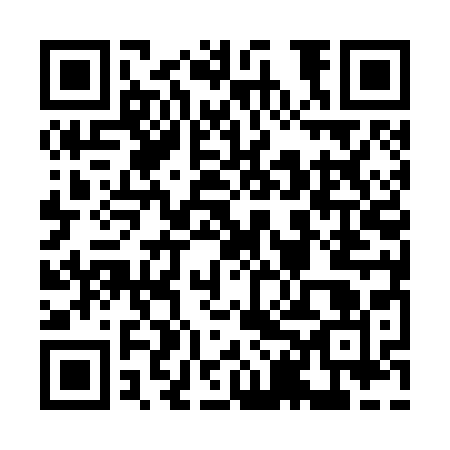 Ramadan times for Coral Springs, Florida, USAMon 11 Mar 2024 - Wed 10 Apr 2024High Latitude Method: Angle Based RulePrayer Calculation Method: Islamic Society of North AmericaAsar Calculation Method: ShafiPrayer times provided by https://www.salahtimes.comDateDayFajrSuhurSunriseDhuhrAsrIftarMaghribIsha11Mon6:316:317:341:314:557:287:288:3112Tue6:306:307:331:314:557:297:298:3213Wed6:296:297:321:304:557:297:298:3214Thu6:286:287:311:304:557:307:308:3315Fri6:276:277:301:304:557:307:308:3316Sat6:256:257:291:294:557:317:318:3417Sun6:246:247:281:294:557:317:318:3418Mon6:236:237:271:294:557:327:328:3519Tue6:226:227:251:294:557:327:328:3520Wed6:216:217:241:284:557:337:338:3621Thu6:206:207:231:284:557:337:338:3722Fri6:196:197:221:284:557:347:348:3723Sat6:186:187:211:274:557:347:348:3824Sun6:176:177:201:274:557:357:358:3825Mon6:156:157:191:274:557:357:358:3926Tue6:146:147:181:264:557:357:358:3927Wed6:136:137:171:264:557:367:368:4028Thu6:126:127:161:264:557:367:368:4029Fri6:116:117:151:264:547:377:378:4130Sat6:106:107:141:254:547:377:378:4131Sun6:096:097:131:254:547:387:388:421Mon6:076:077:111:254:547:387:388:422Tue6:066:067:101:244:547:397:398:433Wed6:056:057:091:244:547:397:398:444Thu6:046:047:081:244:547:407:408:445Fri6:036:037:071:244:537:407:408:456Sat6:026:027:061:234:537:417:418:457Sun6:016:017:051:234:537:417:418:468Mon5:595:597:041:234:537:427:428:469Tue5:585:587:031:224:537:427:428:4710Wed5:575:577:021:224:537:437:438:48